Feestdagen om aan te denken (geen vrije dagen)Dierendag	: 4 oktober 2022
Jom Kippoer	: 5 oktober 2022	
Lichtjesfeest	: 24 oktober 2022
Sinterklaas	: 5 december 2022
Chanoeka	: Joods lichtfeest 19 t/m 26 dec 2022 
Ramadan		: 23 maart 2023 t/m 20 april 2023
Suikerfeest	: 21 april 2023
Koningsdag	: 27 april 2023
Dodenherdenking	: 4 mei 2023
Bevrijdingsfeest	: 5 mei 2023
Offerfeest	: 28 juni 2023
Keti Koti		: 1 juli 2023	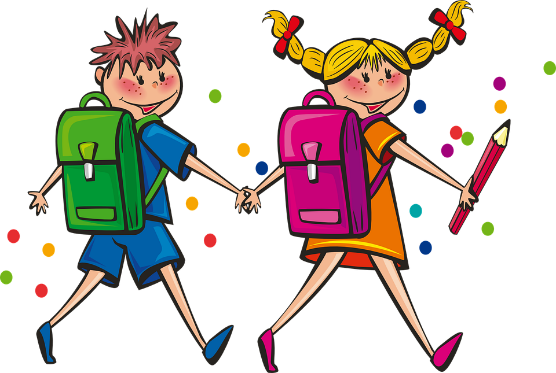 Windjammersingel 802496 ZC Den HaagTelefoonnummer:015-2579022Mail:info@sbohetavontuur.nlWebsite:www.sbohetavontuur.nl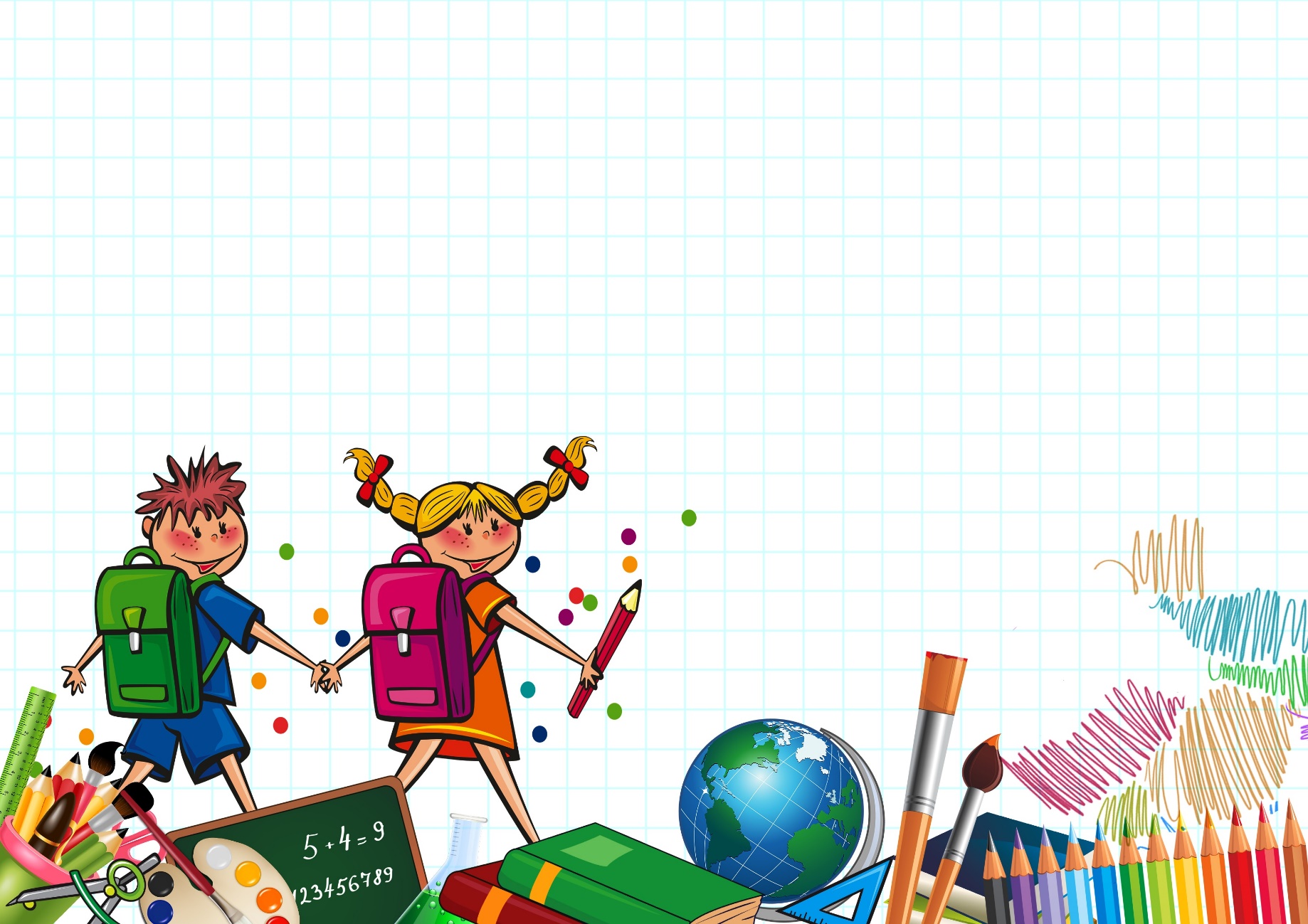 Zomervakantie tot en met 19 augustusZomervakantie tot en met 19 augustus22 augustusEerste schooldag8 septemberOR-vergadering19 septemberStudiedag: kinderen vrij20 septemberPrinsjesdag: kinderen vrij26 septemberSchoolverlaterstoets NSCCT26 sep t/m 30 sepOriëntatiegesprekken5 oktoberStart Kinderboekenweek24 okt t/m 28 oktHerfstvakantie31 oktoberStudiedag: kinderen vrij1 novemberInfoavond voortgezet onderwijs voor groep 7 en 83 novemberOR-vergadering9 novemberNationaal Schoolontbijt15 novemberOuderavond5 decemberSinterklaasviering6 decemberStudiedag: kinderen vrij8 decemberOR-vergadering13 decemberAdviesgesprekken groep 8 vanaf 12 uur22 decemberKerstviering 23 decemberAlle kinderen om 12 uur uit26 dec t/m 6 janKerstvakantie26 januariOR-vergadering30 jan t/m 3 febDeze week inloopmoment3 februariEerste rapport mee6 feb t/m 10 febVoortgangsgesprekken24 februariStudiedag: kinderen vrij27 feb t/m 3 maartVoorjaarsvakantie9 maartOR-vergadering5 aprilPaasviering6 aprilStudiedag: kinderen vrij7 en 10 aprilGoede vrijdag en tweede paasdag18 en 19 aprilEindtoets groep 820 aprilSchoolfotograaf21 aprilKoningsspelen24 april t/m 5 meiMeivakantie8 t/m 10 meiSchoolkamp groep 811 meiOR-vergadering17 meiStudiedag: kinderen vrij18 en 19 meiHemelvaart22 t/m 26 mei Schoolreisje groep 1 t/m 729 meiPinksteren15 juniOR-vergadering19 juni t/m 22 juniDeze week inloopmoment22 juniTweede rapport mee23 juniZomerfeest26 juni t/m 30 juniVoortgangsgesprekken4 juliSchoolverlatersavond 5 juliWenochtend in nieuwe groep 7 juliKinderen om 12 uur uitZomervakantie tot en met 18 augustusZomervakantie tot en met 18 augustus